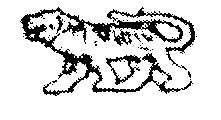   АДМИНИСТРАЦИЯ ГРИГОРЬЕВСКОГО СЕЛЬСКОГО ПОСЕЛЕНИЯМИХАЙЛОВСКОГО МУНИЦИПАЛЬНОГО РАЙОНАПРИМОРСКОГО КРАЯПОСТАНОВЛЕНИЕ7 июля  2015г.	                                с. Григорьевка                                                     №  88О проведение аукциона по продаже права аренды земельного участка.Руководствуясь статьями  39.11, 39.12 Федерального  закона от 23 июня 2014г. N 171– ФЗ "О внесении изменений в Земельный кодекс Российской Федерации и отдельные законодательные акты Российской Федерации", Земельным кодексом Российской Федерации от 25 октября 2001г. № 136– ФЗ, Федеральными законами в действующих редакциях от 06 октября 2003г. № 131– ФЗ "Об общих принципах организации местного самоуправления в Российской Федерации", от 25 октября 2001г. №137 – ФЗ "О введении в действие Земельного кодекса Российской Федерации", ст. 9  Федерального закона  от 24 июля 2002г. №101– ФЗ "Об обороте земель сельскохозяйственного назначения", Уставом Григорьевского сельского поселения, администрация Григорьевского сельского поселения  ПОСТАНОВЛЯЕТ: Провести в срок до 16августа  2015 года аукцион, открытый по составу участников  с открытой формой подачи предложений о цене по продаже  права на заключение договора аренды на 49 лет земельного участка из земель сельскохозяйственного назначения общей площадью 482996 кв. м с кадастровый номер – 25:09:320301:224, местоположение установлено относительно ориентира, расположенного за пределами участка, ориентир - здание ДК, почтовый адрес ориентира: Приморский край, Михайловский район, с.Дубки, ул. 40 лет Победы, зд. 1а, участок находится примерно в  10355 м от ориентира по направлению на северо-восток. Разрешенное использование земельного участка  для сельскохозяйственного использования.Возложить функции организатора проведения открытого аукциона на специалиста администрации поселения Заставную Любовь Фёдоровну и комиссию по проведению конкурсов и аукционов на право заключения договоров.При проведении открытого аукциона руководствоваться действующим законодательством и нормативно – правовыми актами.Назначить аукционистом   Коляда Л.А. (специалист по договору).Информацию о проведении открытого аукциона опубликовать в газете « Вперёд» и разместить на сайте администрации Григорьевского сельского поселения в сети Интернет.Настоящее  постановление  вступает в силу со дня его официального обнародования.Контроль за исполнением настоящего постановления оставляю за собой.Глава Григорьевского сельского поселения,                                                           А.С. Дрёмин Глава администрации